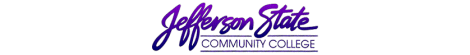 Assessment RecordProgram:Child Development  Assessment period:2018-2019The mission of the Child Development Program at Jefferson State Community College is to provide a quality, innovative program of study and to promote Child Development (Early Care and Education) as a professional field of study. The program has three tracks: Educarer, Administrator, and Afterschool.Instructional Program Outcomes & Assessment PlanInstructional Program Outcomes & Assessment PlanInstructional Program Outcomes & Assessment PlanInstructional Program Outcomes & Assessment PlanInstructional Program Outcomes & Assessment PlanIntended OutcomesMeans of AssessmentCriteria for SuccessSummary & Analysis of Assessment EvidenceUse of ResultsEmployers and graduates will report at least a 75% satisfaction with educational preparationSurveyThe Child Development program will meet at least a 75% of graduate satisfaction.13 of 13 graduates who responded, reported satisfied (1) or very satisfied (12) with education preparation Benchmark met through Student Survey. We hope to continue their satisfaction with our accredited program.Graduation rate will be greater than viability requirementGraduates - IRIRThe Child Development Program will meet or exceed the graduation rate of 7.5 graduates  AAS Graduates for Child Development:Summer 2018-Spring 2019There were 36 awards made, 16 were AAS graduates.Benchmark achieved. We will continue to advocate for preparation in this field of study and adjust the program as needed to continue meeting student needs.At least 80% of the graduates seeking employment will be employed one year after graduation in a position for which the program prepared them.Survey80% of the Child Development graduates will be employed in field following graduation within one year10 of 13 graduates are employed after graduation.  Those 10 students have 100% job placement in-fieldBenchmark met with a student survey.  We will continue to help students as needed to find employment and support them in their current positions Assessment RecordProgram:Child Development  Assessment period:2018-2019The mission of the Child Development Program at Jefferson State Community College is to provide a quality, innovative program of study and to promote Child Development (Early Care and Education) as a professional field of study. The program has three tracks: Educarer, Administrator, and Afterschool..Instructional Program Student Learning Outcomes & Assessment PlanInstructional Program Student Learning Outcomes & Assessment PlanInstructional Program Student Learning Outcomes & Assessment PlanInstructional Program Student Learning Outcomes & Assessment PlanInstructional Program Student Learning Outcomes & Assessment PlanIntended OutcomesMeans of AssessmentCriteria for SuccessSummary & Analysis of Assessment EvidenceUse of ResultsDemonstrate competency in performing basic teaching and caring skillsStudent successful completion of CHD 100 – Individual Project At least 70% will successfully score average or above average in the assignment.58 of 90 students scored average (70%) or above on their individual project.Benchmark Not Met - We will examine the course to determine what can be done to improve the success of this assessment. Demonstrate and utilize foundational knowledge of Child Development in providing care and learning opportunities for young childrenStudent successful completion of CHD 204 – Individual Project At least 70% will successfully score average or above average in the assignment.55 of 68 students scored average (70%) or above on their individual project.Benchmark Met with continuous review and effectiveness evaluation We will continue to encourage students to complete the course and offer more guidance towards course completion.Develop competencies necessary to meet the needs of children and their familiesStudent successful completion of CHD214 – Family Focus Project At least 70% will successfully score average or above average in courses.11 of 15 students scored average (70%) or above on their Family Focus ProjectBenchmark Met with continuous review and effectiveness evaluation. The instructions and the fill-in forms will be separated for clearer understanding of the expectations.  Utilize observation, assessment and evaluation in developing safe, healthy, learning opportunities for young childrenStudent successful completion of CHD 201 – Child Development Portfolio At least 70% will successfully score average or above average in the assignment.31 of 40 students scored average (70%) or above on their Child Development Portfolio.Benchmark was Met.  We will continue to monitor this assignment to see what can be added to further support the successes.Utilize a teaching/learning/communicating plan for culturally diverse children and families in a variety of settingsStudent successful completion of CHD 210 – Individual Project At least 70% will successfully score average or above average in the assignment.13 of 23 students scored average (70% or above on their Individual Project.Benchmark Not Met.    We will examine the course to determine what can be done to improve the success of this assessment.Apply critical thinking skills in curriculum development in a variety of classroom settingsStudent successful completion of CHD 205 – Two Individual Projects At least 70% will successfully score average or above average in the assignment.25 of 37   students scored average (70%) or above on between both individual projects.Benchmark Not Met.    We will examine the course to determine what can be done to improve the success of this assessment.  Demonstrate professional behaviors associated with teachers of young childrenStudent successful completion of CHD 215 – Field Experience Portfolio At least 70% will successfully score average or above average in the assignment.13 of 14 students scored average (70%) or above = 70%Benchmark Met We will continue to monitor this assignment to see what can be added to further support the successes. Plan submission date: December 4, 2019Plan submission date: December 4, 2019Plan submission date: December 4, 2019Submitted by: Cindy ShackelfordSubmitted by: Cindy Shackelford